Зайцева Елена Александровнаучитель начальных классоввысшей квалификационной категорииМБОУ ЕСОШ № 1,ст. ЕгорлыкскаяРостовской областиРазработка внеклассного  занятия   по математике в 3 классе.(с  использованием здоровьесберегающих технологий).Тема:  «Решение логических упражнений и задач».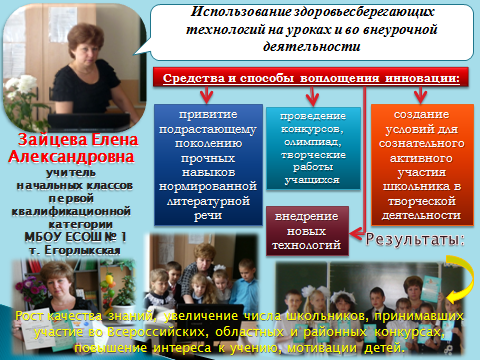 Учебные задачи: 1.Познакомить детей с некоторыми приёмами решения логических упражнений и задач.2.Учить детей нетрадиционным приёмам, нестандартному решению задач повышенной трудности.Воспитательные задачи:1. Развивать внимание, память, логическое мышление детей.2.Расширять математический кругозор детей и прививать интерес к математике.Здоровьесберегающие задачи: 1. Предупреждение близорукости и нарушений осанки учащихся.2. Увеличение активности учащихся на уроке, снятие напряжения различных групп мышц.3 Развитие наблюдательности, памяти, воображения.4.Создание доброжелательной обстановки для принесения детям чувства удовлетворения, лёгкости, радости и желания прийти на занятие снова.Учебные материалы:У детей:1. Карточки с фрагментом шахматного поля и фишки (белые и чёрные кружки).2. Карточки – таблицы для решения задач.3. Рабочие тетради.У учителя:1. Фрагмент шахматной доски, фишки (белые и чёрные кони).2. Таблицы для решения задач.3. Таблица для подведения итогов занятия.4. «Медали» для награждения команд.5. Фишки (геометрические фигуры) для оценивания ответов.Ход занятия.Спасибо за внимание!                                                                                         Всем желаю здоровья,  успехов и творчества!Содержание.Здоровьесберегающие  сопровождения.1. Профилактика утомления органов зрения.Тема урока записана на доске разноцветными буквами, в виде кривой линии, что способствует разгрузке аккомодационного аппарата.  Учитель. Я рада вас снова видеть на занятии   по математике. Сегодня у нас будут работать две команды: «Почемучка» и «Смекалистые».Наш девиз: (хором) 2. Тренинг  общения.Психомоторный настрой детей, тренинг общения, положительная мотивация, создание успеха.I. Разминка. Каждому игроку даётся индивидуальное задание.1. Назовите пять дней подряд, не пользуясь указанием чисел месяца, не называя дней недели.Ответ ученика. Позавчера, вчера, сегодня, завтра, послезавтра.2. На берёзе сидели две вороны и смотрели в разные стороны; одна на север, другая на юг.-У тебя, говорит первая ворона-лапки в грязи.-А у тебя, отвечает вторая – клюв в земле.Как же так? Смотрят в разные стороны, а друг друга видят? Ответ ученика. Смотрят друг на друга.3. 6 штук картофеля сварились за 3 минуты в кастрюле. Сколько минут варилась 1 штука?Ответ ученика. 30 минут.4. Один ослик нёс  сахара, а другой –  ваты. У кого поклажа была тяжелей?Ответ ученика. 10 кг=10 кг5. Если у стола отпилить угол, сколько получится углов?Ответ ученика. 5 углов.6. Сколько яблок можно съесть натощак?Ответ ученика. Одно.7. У бабушки Даши внучка Маша, кот Пушок, да пёс Дружок. Сколько у бабушки внучек?Ответ ученика. Одна Маша. 8. Пассажир такси ехал за город. Навстречу ему прошли 5грузовиков, 3 легковые машины. Сколько всего машин шло за город?Ответ ученика. Одна. Остальные шли из города.9. Пять лампочек тускло горело в люстре. Хлопнули двери и две лампочки погасли. Сколько ламп осталось?Ответ ученика. Пять.10. В клетке находились четыре кролика. Четверо ребят купили по одному из этих кроликов. Один кролик остался в клетке. Как это могло произойти?Ответ ученика. Один был куплен с клеткой.11. Если курица стоит на одной ноге, то масса её . Какова масса курицы, если она будет стоять на двух ногах?Ответ ученика.12. На столе стояли 3 стакана с ягодами. Вова съел один стакан ягод и поставил его на стол. Сколько стаканов осталось?Ответ ученика. 3 стакана.13. Дед, баба, внучка, Жучка, кошка и мышка тянули репку. Наконец вытянули. Сколько глаз увидели репку?Ответ ученика. 12 глаз.14. Мельник пришёл на мельницу. В каждом углу он увидел 3 мешка, на каждом мешке сидели по 3 кошки, у каждой кошки было по 3 котёнка. Сколько ног было на мельнице?Ответ ученика. 2 ноги, т.к. у кошек – лапы.А теперь поиграем в игру «Маски» (мимическая гимнастика – коммуникация, эмоциональное развитие). Под музыку вы должны изобразить мимику с картинки и передать соседу.  Передали свои маски и вновь стали самими собою. Менялось ли ваше настроение? 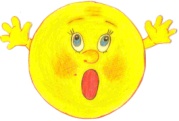 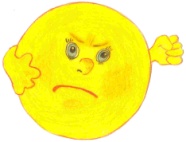 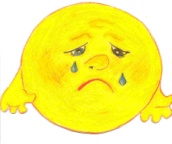 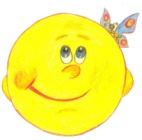 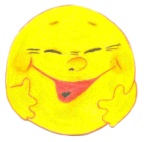 Дополнительно командам.1. В погребе 5 мышей грызли корку сыра. Они были так увлечены этим, что не заметили подкравшегося кота. Кот бросился на мышей и одну из них схватил. Сколько мышей осталось доедать сыр?Ответ команды. Ни одной.2. Наступил долгожданный январь. Сначала зацвела 1 яблоня, а потом ещё 3 сливы. Сколько деревьев зацвело?Ответ ученика. В январе деревья не цветут.3. Тренинг «Сядем правильно».Тренинг направлен на формирование правильной осанки и повышение работоспособности: «Сядьте правильно, удобно, приготовьтесь выполнять индивидуальные задания».4. Система оценивания.За правильный ответ даются фишки – геометрические фигуры разного цвета и формы.5. Использование цветных мелков, изотерапия.Некоторые задания с помощью рисунков, схем рисуются детьми на доске, доказывается решение.6. Выход к доске для объяснения решения.Снятие напряжения мышц, увеличение двигательной активности, создание ситуации успеха.7.Мимическая гимнастика – коммуникация, эмоциональное развитие,  раскрепощённость .8. Гимнастика для глаз.Обвести по контуру геометрические фигуры, линии. Посмотреть на предмет перед глазами, затем на дальний предмет.II. Коллективное решение задачи.У Пончика на комбинезоне 17 карманов. 10 карманов впереди, остальные сзади.В передних карманах лежат по 2 пончика, а сзади по 3. Сколько пончиков у Пончика?Составление краткой записи задачи на доске:Впереди – 10 к. по 2 п.          Сзади –  остальные ? по 3 п. Решение. 1) 17-10=7 (к.) – сзади2) 2х10=20(п.) – впереди3) 3х7=21(п.) – сзади4) 20+21=41(п.) – всегоОтвет: 41 пончик. 9. Группы меняются местами.Снимается эмоциональное и мышечное напряжение, увеличивается двигательная активность, поддерживается высокий уровень работоспособности.10.Осуществляется познавательная активность, творческое воображение и целостное восприятие.III. Математическая игра.Поменяй местами белых и чёрных коней. Кони должны  ходить только как в шахматах. Сколько надо сделать ходов?A    B     CРешение:c3-a2b1-c3a1-c2a3-b1c2-a3b3-a1c1-b3a2-c1Ответ:8 ходов.11.Релаксирующие упражнения, снимающие напряжение с области шеи и мышц артикуляционного аппарата .12. Работа с цветными карточками (фигуры чёрного и белого коней у учителя и фишки  чёрного и белого цвета у детей).Активизирует умственную работу, развивает и укрепляет зрительную память, развивает интерес и разнообразит работу.13. Гимнастика. Выход по – очереди к доске, объяснение хода, показ, посадка на место и продолжение работы.Снимает статическое напряжение, поддерживает высокий уровень работоспособности.IV Самостоятельная работа в парах.Задание:Впишите в квадраты цифры от 0 до 9 без повторения так, чтобы получились 3 верных равенства. Найдите все решения, не считая полученных изменений порядка.0,1,2,3,4,5,6,7,8,9Ответ: 7+3=10                    6+4=10             4+5=9       или        7+2=9             2+6=8                      5+3=814. Работа в группах.Осуществляется социальное взаимодействие, тренинг общения, снимается эмоциональное напряжение, создаётся «ситуация успеха», увеличивается двигательная активность.V. Задача.(Индивидуальная работа).У Коли было на 2ореха больше, чем у Тани. Коля подарил Тане 5 орехов. У кого теперь из них орехов больше и на сколько?Коля.     Таня.     К.     Т.         К.      Т.   6             4          8        6          10       8   1             9          3       11          5      139-1=8                    11-3=8            13-5=8            15. Ученики прослушивают задания с книгой на голове.Осуществляется коррекция осанки.16. Задача решается методом подбора.В ходе решения на доске постепенно появляется доказательство решения, различные способы решения записываются по разным сторонам доски, для отдыха глаз. Одновременно работа выполняется в тетради.VI. Конкурс капитанов.Учитель. Истинно или ложно высказывание.1. Некоторые фигуры на рисунке треугольники. (Истинно).2. Все фигуры на рисунке треугольники.(Ложно).3. На рисунке нет ни одного треугольника.(Ложно).4. Ни одна фигура на рисунке не является треугольником.(Ложно).5. На рисунке есть треугольники.(Истинно).6. Некоторые фигуры на рисунке квадраты.(Истинно).7. Все фигуры на рисунке квадраты.(Ложно).8. Каждая фигура на рисунке является квадратом.(Ложно).9. На рисунке нет ни одного квадрата.(Ложно).10. Ни одна фигура на рисунке не является квадратом.(Ложно).17. Задания располагаются на двух плакатах.Активизация рабочей деятельности, профилактика утомления органов зрения, стимуляция творческого импульса, распределение внимания, развитие воображения, глубокое развитие памяти и внимания.VII. Коллективное решение задачи.Цель: научить детей решать и доказывать решение.Задача:А,Б,В,Г,-друзья. Один из них врач, другой – журналист, третий – тренер и четвёртый – строитель.  Журналист написал статьи об А и Г. Тренер и журналист вместе с Б ходили в туристический поход. А и Б были на приёме у врача. У кого какая профессия?Ответ: А- тренер.            Б – строитель.            В – журналист.            Г – врач.18. Учитель постепенно, по мере рассуждения и решения задачи заполняет на доске таблицу цветными мелками.19. Дети вместе с учителем заполняют таблицы, приготовленные заранее.Развивается внимание, зрительная память.VIII. Подведение итогов занятия.1. Слог находится в треугольнике и большом круге (ре).2.  Слог находится в квадрате (бе).3. Слог находится в треугольнике и маленьком круге (та).4. Слог находится в треугольнике и квадрате (мо).5. Слог находится в треугольнике (лод).6. Слог находится в большом круге (цы).Ребята молодцы!20. На доске появляется таблица.Слоги написаны на различных геометрических фигурах, разным шрифтом, цветом и размером.1.Профилактика утомления органов зрения.2. Развитие внимания, памяти, мышления.3. Стимуляция творческой деятельности.IX. Рефлексия.  Награждение медалями за I и II место.21.Самоанализ эмоционального состояния.